QR-код в школеQR — коды  (англ. Quick Response Code — код быстрого реагирования; сокр. QR code)  позволяют легко перейти на веб — сайт или загрузить файл на ваше мобильное устройство. QR-коды и QR-сканеры для чтения являются одним из привлекательных способов использовать мобильные телефоны ребят в учебных целях.Для учителя:QR-код это новый вид мобильного сервиса.QR-кодирование инструмент для создания игр, головоломок, квестов, кодирования различной образовательной информации.QR-коды позволяют привлечь внимание детей.Новая организационная форма, привлекательная для школьников. Усиление мотивации обучаемых к самостоятельной учебно-познавательной деятельности.Учащиеся используют собственные мобильные устройства.Оптимизация информационного пространства через QR-кодыДля ученика:Работа со своим смартфоном.Элементы QR-кода — мотивация на обучение.Моментальное получение информации на свой смартфон.Простое использование.Возможность сохранения ссылки.QR-коды в жизни - ново, интерактивно, креативно.Муниципальное автономное общеобразовательное учреждение средняя общеобразовательная школа № 48 города Тюмени имени Героя Советского Союза Дмитрия Михайловича Карбышева корпус 1: ул. Ершова, 9корпус 2: ул. Судоремонтная, 25shkola48tmn@mail.ru 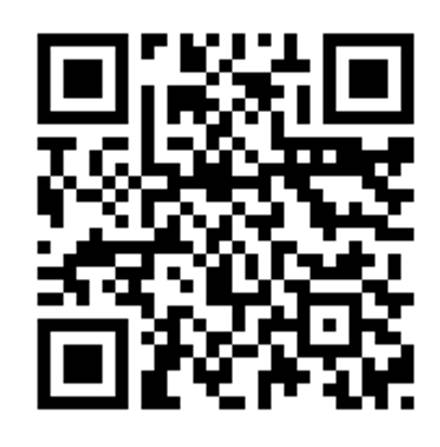 «Учитель будущего»В рамках Национального проекта «Образование»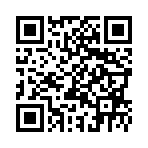 